BẢNG BÁO GIÁDịch vụ khám sức khỏe Công nhân – viên chức, (BẢNG GIÁ ÁP DỤNG TỪ 01/09/2019)Kính gửi:   Ban Giám hiệu;Ban Chấp hành Công đoàn Trường THPT NGUYỄN VĂN TĂNG.Bệnh viện Quận 9 xin chân thành cảm ơn sự quan tâm và tín nhiệm của Thầy cô.Với mục tiêu phục vụ lợi ích sức khỏe cộng đồng, góp phần thực hiện các chủ trương Chăm sóc sức khỏe cho người lao động, Bệnh viện Quận 9, bằng tất cả sự nỗ lực về chuyên môn của mình với tinh thần trách nhiệm cao, đáp ứng yêu cầu sử dụng dịch vụ khám sức khỏe, khám, chữa bệnh, xin được hân hạnh được phục vụ Quý Thầy cô với chất lượng chăm sóc sức khỏe tốt, chi phí hợp lý. Bệnh viện Quận 9, kính gửi  Thầy cô bảng báo giá khám sức khỏe định kỳ dành cho Cán bộ- Công nhân viên, cụ thể như sau:GÓI KHÁM SỨC KHỎE THƯỜNG QUY THEO THÔNG TƯ 14/2013/TT-BYTDỊCH VỤ CẬN LÂM SÀNG THEO YÊU CẦU (danh mục mở rộng-Cá nhân tự túc)Bệnh viện Quận 9 rất mong nhận được sự quan tâm và hợp tác từ QUÝ TRƯỜNG.Trân trọng kính chào!ỦY BAN NHÂN DÂN QUẬN 9BỆNH VIỆN QUẬN 9CỘNG HÒA XÃ HỘI CHỦ NGHĨA VIỆT NAMĐộc lập – Tự do – Hạnh phúc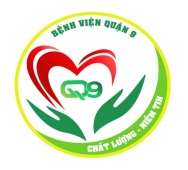 Quận 9, ngày 25tháng 11 năm 2019STTNỘI DUNGĐỐI TƯỢNG KHÁMĐỐI TƯỢNG KHÁMMỤC ĐÍCH KIỂM TRAĐƠN GIÁSTTNỘI DUNGNAMNỮMỤC ĐÍCH KIỂM TRAĐƠN GIÁKHÁM TỔNG QUÁTKHÁM TỔNG QUÁTKHÁM TỔNG QUÁTKHÁM TỔNG QUÁTKHÁM TỔNG QUÁTKHÁM TỔNG QUÁTTổng trạng, dinh dưỡng: Chiều cao, Cân nặng, BMIxxĐánh giá thể lực65.000Dấu hiệu sinh tồn: Mạch, Huyết ápxxĐánh giá thể lực65.000Nội tổng quát: Tuần hoàn, Hô hấp, Tiêu hóa, Thận-Tiết niệu, Nội tiết, Cơ-xương-khớp, Thần kinh, Tâm thầnxxĐánh giá tổng thể, chức năng hoạt động của các cơ quan của cơ thể bằng trực quan, khám lâm sàng.65.000Ngoại tổng quátxxĐánh giá tổng thể, chức năng hoạt động của các cơ quan của cơ thể bằng trực quan, khám lâm sàng.65.000Sản phụ khoa0xĐánh giá tổng thể, chức năng hoạt động của các cơ quan của cơ thể bằng trực quan, khám lâm sàng.65.000MắtxxĐánh giá tổng thể, chức năng hoạt động của các cơ quan của cơ thể bằng trực quan, khám lâm sàng.65.000Tai-Mũi-HọngxxĐánh giá tổng thể, chức năng hoạt động của các cơ quan của cơ thể bằng trực quan, khám lâm sàng.65.000Răng-Hàm-MặtxxĐánh giá tổng thể, chức năng hoạt động của các cơ quan của cơ thể bằng trực quan, khám lâm sàng.65.000Da liễuxxĐánh giá tổng thể, chức năng hoạt động của các cơ quan của cơ thể bằng trực quan, khám lâm sàng.65.000CHẨN ĐOÁN HÌNH ẢNHCHẨN ĐOÁN HÌNH ẢNHX.Quang ngực thẳng KTSxxPhát hiện các tổn thương ở phổi (lao, khối u…)70.000Siêu âm bụng tổng quátxxPhát hiện u, bướu trong ổ bụng (gan, thận, lách, phần phụ…)60.000XÉT NGHIỆMXÉT NGHIỆMXÉT NGHIỆMXÉT NGHIỆMXÉT NGHIỆMXÉT NGHIỆMTổng phân tích tế bào máuxxPhát hiện sớm các bệnh lý thường gặp như: thiếu máu, nhiễm trùng….45.000Ure-Ceatinin (CN Thận)xxĐánh giá chức năng thận50.000SGOT-SGPTxxĐánh giá chức năng gan50.000Glucose huyếtxxPhát hiện bệnh Đái tháo đường25.000Tổng phân tích nước tiểuxxPhân tích, đánh giá chức năng thận, phát hiện một số bệnh như nhiễm trùng đường tiết niệu, viêm cầu thận, suy thận và bệnh tiểu đường35.000Hồ sơCá nhânTổng hợpxxĐánh giá tình trạng sức khỏeLàm cơ sở kiểm tra chuyên khoa sâuMiễn phíTỔNG CỘNGTỔNG CỘNGTỔNG CỘNGTỔNG CỘNG400.000 đồng/người400.000 đồng/ngườiSTTNỘI DUNGĐỐI TƯỢNGĐỐI TƯỢNGĐƠN GIÁĐĂNG KÝ(X)STTNỘI DUNGNamNữĐƠN GIÁĐĂNG KÝ(X)CHẨN ĐOÁN HÌNH ẢNHCHẨN ĐOÁN HÌNH ẢNHCHẨN ĐOÁN HÌNH ẢNHCHẨN ĐOÁN HÌNH ẢNHCHẨN ĐOÁN HÌNH ẢNHCHẨN ĐOÁN HÌNH ẢNHXQuang phổi KTSxx70.000đ/phimSiêu âm phần mềmxx70.000Siêu âm mạch máu xx180.000Siêu âm tuyến giápxx70.000Siêu âm nhũ0x70.000Siêu âm phụ khoa đầu dò0x120.000Siêu âm Timxx250.000Điện tâm đồ (ECG)xx50.000XÉT NGHIỆMXÉT NGHIỆMXÉT NGHIỆMXÉT NGHIỆMXÉT NGHIỆMXÉT NGHIỆMHbsAg (Test virus viêm gan B)xx80.000Anti-HbS (Test kháng thể viêm gan B)xx80.000HBeAg (Tìm kháng nguyên viêm gan B có thể lây nhiễm từ mẹ sang con)xx80.000Anti Hbe (Tìm kháng thể viêm gan B)xx80.000Anti-HCV (Kháng thể viêm gan C)xx80.000GGT (đánh giá chức năng gan, mật)xx25.000Acid uric (đánh giá CN thận, bệnh GÚT)xx25.000Chlesterolxx25.000Triglyceridxx25.000HDL-LDLxx50.000Điện giải đồ Na+, Ka+, Ca++, Cl- (định lượng đánh giá các chất điện giải máu trong cơ thể)xx100.000ASO (liên cầu gây nhiễm khuẩn viêm họng)xx42.000RF (yếu tố gây thấp khớp, thấp tim)xx38.000CRP định tính (Đánh giá tình trạng viêm nhiễm)xx52.000CRP định lượng (Đánh giá tình trạng viêm nhiễm)xx64.000Nhóm máu ABO_Rhxx85.000H.Pilory (test nhanh vi khuẩn viêm dạ dày)xx100.000Rubella miễn dịch0x260.000Xét nghiệm tầm soát các bệnh lý về tuyến giáp FT3, FT4, TSHxx270.000Xét nghiệm tầm soát các bệnh lý về tuyến giáp Anti TPOxx300.000Xét nghiệm tầm soát các bệnh lý về tuyến giáp Anti TGxx300.000Cấy phân (tìm vi khuẩn bệnh đường ruột)xx100.000Soi tươi huyết trắng 0x100.000Soi cổ tử cung 0x100.000Pap’s mear (lấy bệnh phẩm kiểm tra tế bào ung thư cổ tử cung)0x200.000Định lượng PSA toàn phần (dấu ân ung thư tiền liệt tuyến)x0150.000Định lượng AFP (dấu ấn ung thư gan)xx120.000Định lượng CEA (dấu ấn ung thư đại tràng)xx140.000Định lượng CA 12-5 (dấu ấn ung thư buồng trứng)0x390.000Định lượng CA 19-9 (dấu ấn ung thư tuyến tụy)xx390.000Định lượng CA 15-3 (dấu ấn ung thư vú)0x390.000Nội soi dạ dày + Clotest _ống mềm thường (Tìm vi khuẩn H.Pylory gây viêm loét, ung thư dạ dày) xx350.000Nội soi dạ dày + Clotest (Tìm vi khuẩn H.Pylory gây viêm loét, ung thư dạ dày) _ gây mê/không đauxx800.000Nội soi đai-trực tràng (tầm soát ổ viêm loét, khối u đại, trực tràng)/nội soi thườngxx800.000Nội soi đai-trực tràng (tầm soát ổ viêm loét, khối u đại, trực tràng)/nội soi không đau/gây mêxx1.500.000Nội soi Tai, Mũi, Họngxx80.000đ/đơn vịToxocara canis (giun đũa chó)xx290.000Strogyloides Stercoralis (giun lươn)xx290.000Echinococcus Granulosis (sán dãi chó)xx290.000Nhận tư vấn xét nghiệm các dấu chứng ung thưxxLiên hệTƯ VẤN KẾT QUẢ KHÁM MIỄN PHÍ TƯ VẤN KẾT QUẢ KHÁM MIỄN PHÍ TƯ VẤN KẾT QUẢ KHÁM MIỄN PHÍ TƯ VẤN KẾT QUẢ KHÁM MIỄN PHÍ TƯ VẤN KẾT QUẢ KHÁM MIỄN PHÍ PHÒNG KẾ HOẠCH TỔNG HỢPTRƯỞNG PHÒNG